Publicado en Albacete el 31/12/2019 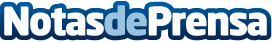 COSITAL Castilla-La Mancha celebró su Asamblea General OrdinariaContó con la presencia del vicepresidente de la Diputación de Albacete, Fran Valera, que agradeció la labor que realizan los funcionarios de administración local, con habilitación de carácter estatal de Castilla-La Mancha, y también se hizo un homenaje a los compañeros jubilados recientementeDatos de contacto:Javier Bravo606411053Nota de prensa publicada en: https://www.notasdeprensa.es/cosital-castilla-la-mancha-celebro-su-asamblea Categorias: Derecho Castilla La Mancha http://www.notasdeprensa.es